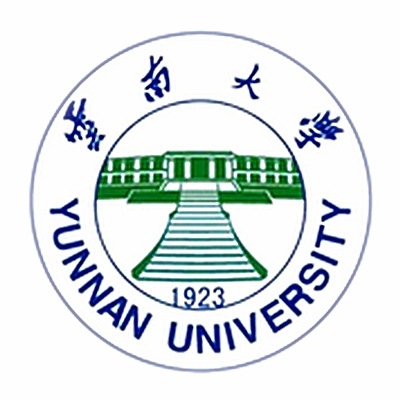 云南大学2023年招收优秀应届本科毕业生直接攻读博士学位研究生申请表姓       名：                    申 请 学 院：                    申请专业代码：                    申请专业名称：                    填表日期：    年    月    日填表说明一、本表可打印或用钢笔（签字笔）填写，注意签名处一定要手写。内容应真实准确、力求详尽，字迹应工整、清晰。如栏内填写不下，可加附页。二、表内所列项目要全部填写，不可留白。如无该项情况，则应写“无”。考生个人信息应与本人身份证的姓名完全一致。三、“发表论文”包括“已发表论文”、“已正式接收论文”。“未正式接收的论文”不可填入表内。四、论文“收录情况”：包括 “SCI收录”、“SSCI收录”、“CSSCI收录”、“EI收录”、“ISTP收录”等。五、申请人须将其他申请材料附在此表后。六、本表非考生本人填写或提供假材料者，取消录取资格。姓名姓名性别性别出生日期出生日期   年   月   日   年   月   日   年   月   日   年   月   日照片照片照片学号学号婚否婚否政治面貌政治面貌照片照片照片籍贯籍贯民族民族照片照片照片身份证号身份证号身份证号照片照片照片联系电话联系电话联系电话照片照片照片通讯地址通讯地址通讯地址邮政编码邮政编码本科就读院校本科就读院校本科就读院校 本科学习专业 本科学习专业 本科学习专业是否通过全部课程是否通过全部课程是否通过全部课程□是  □否   □是  □否   课程平均成绩(加权平均成绩)课程平均成绩(加权平均成绩)课程平均成绩(加权平均成绩)所在专业人数与及本人排名所在专业人数与及本人排名所在专业人数与及本人排名外语水平外语水平外语水平何时、何地因何原因受过何奖励、何种处分何时、何地因何原因受过何奖励、何种处分何时、何地因何原因受过何奖励、何种处分参加科研项目及获奖情况参加科研项目及获奖情况参加科研项目及获奖情况（仅限于与本人所学专业及报考专业科研相关的内容）（仅限于与本人所学专业及报考专业科研相关的内容）（仅限于与本人所学专业及报考专业科研相关的内容）（仅限于与本人所学专业及报考专业科研相关的内容）（仅限于与本人所学专业及报考专业科研相关的内容）（仅限于与本人所学专业及报考专业科研相关的内容）（仅限于与本人所学专业及报考专业科研相关的内容）（仅限于与本人所学专业及报考专业科研相关的内容）（仅限于与本人所学专业及报考专业科研相关的内容）（仅限于与本人所学专业及报考专业科研相关的内容）（仅限于与本人所学专业及报考专业科研相关的内容）（仅限于与本人所学专业及报考专业科研相关的内容）（仅限于与本人所学专业及报考专业科研相关的内容）发表学术论文论文题目论文题目论文题目论文题目论文题目刊物名称卷/期号起止页码卷/期号起止页码卷/期号起止页码发表时间发表时间作者列表作者列表作者列表收录情况发表学术论文出版专著专著名称专著名称专著名称专著名称专著名称出版社出版社出版时间出版时间出版时间出版时间出版时间出版时间本人排名本人排名出版专著攻读博士学位科研计划书（不少于1000字）（可另附页）



























                                          申请人签名：                                               年    月    日（可另附页）



























                                          申请人签名：                                               年    月    日（可另附页）



























                                          申请人签名：                                               年    月    日（可另附页）



























                                          申请人签名：                                               年    月    日（可另附页）



























                                          申请人签名：                                               年    月    日（可另附页）



























                                          申请人签名：                                               年    月    日（可另附页）



























                                          申请人签名：                                               年    月    日（可另附页）



























                                          申请人签名：                                               年    月    日（可另附页）



























                                          申请人签名：                                               年    月    日（可另附页）



























                                          申请人签名：                                               年    月    日（可另附页）



























                                          申请人签名：                                               年    月    日（可另附页）



























                                          申请人签名：                                               年    月    日（可另附页）



























                                          申请人签名：                                               年    月    日（可另附页）



























                                          申请人签名：                                               年    月    日（可另附页）



























                                          申请人签名：                                               年    月    日攻读博士学位科研计划书（不少于1000字）（可另附页）



























                                          申请人签名：                                               年    月    日（可另附页）



























                                          申请人签名：                                               年    月    日（可另附页）



























                                          申请人签名：                                               年    月    日（可另附页）



























                                          申请人签名：                                               年    月    日（可另附页）



























                                          申请人签名：                                               年    月    日（可另附页）



























                                          申请人签名：                                               年    月    日（可另附页）



























                                          申请人签名：                                               年    月    日（可另附页）



























                                          申请人签名：                                               年    月    日（可另附页）



























                                          申请人签名：                                               年    月    日（可另附页）



























                                          申请人签名：                                               年    月    日（可另附页）



























                                          申请人签名：                                               年    月    日（可另附页）



























                                          申请人签名：                                               年    月    日（可另附页）



























                                          申请人签名：                                               年    月    日（可另附页）



























                                          申请人签名：                                               年    月    日（可另附页）



























                                          申请人签名：                                               年    月    日申请人承诺以上内容由考生本人填写，并已认真核对，所填一切内容（包括本人所提供的复印件材料）均符合本人真实情况，本人对此承担一切责任。
    考生一经签名，即产生法律效力。所填信息如有虚假、错误，后果由考生自负。考生签字后报名表方为有效。 
                            申请人签名：               年    月   日 以上内容由考生本人填写，并已认真核对，所填一切内容（包括本人所提供的复印件材料）均符合本人真实情况，本人对此承担一切责任。
    考生一经签名，即产生法律效力。所填信息如有虚假、错误，后果由考生自负。考生签字后报名表方为有效。 
                            申请人签名：               年    月   日 以上内容由考生本人填写，并已认真核对，所填一切内容（包括本人所提供的复印件材料）均符合本人真实情况，本人对此承担一切责任。
    考生一经签名，即产生法律效力。所填信息如有虚假、错误，后果由考生自负。考生签字后报名表方为有效。 
                            申请人签名：               年    月   日 以上内容由考生本人填写，并已认真核对，所填一切内容（包括本人所提供的复印件材料）均符合本人真实情况，本人对此承担一切责任。
    考生一经签名，即产生法律效力。所填信息如有虚假、错误，后果由考生自负。考生签字后报名表方为有效。 
                            申请人签名：               年    月   日 以上内容由考生本人填写，并已认真核对，所填一切内容（包括本人所提供的复印件材料）均符合本人真实情况，本人对此承担一切责任。
    考生一经签名，即产生法律效力。所填信息如有虚假、错误，后果由考生自负。考生签字后报名表方为有效。 
                            申请人签名：               年    月   日 以上内容由考生本人填写，并已认真核对，所填一切内容（包括本人所提供的复印件材料）均符合本人真实情况，本人对此承担一切责任。
    考生一经签名，即产生法律效力。所填信息如有虚假、错误，后果由考生自负。考生签字后报名表方为有效。 
                            申请人签名：               年    月   日 以上内容由考生本人填写，并已认真核对，所填一切内容（包括本人所提供的复印件材料）均符合本人真实情况，本人对此承担一切责任。
    考生一经签名，即产生法律效力。所填信息如有虚假、错误，后果由考生自负。考生签字后报名表方为有效。 
                            申请人签名：               年    月   日 以上内容由考生本人填写，并已认真核对，所填一切内容（包括本人所提供的复印件材料）均符合本人真实情况，本人对此承担一切责任。
    考生一经签名，即产生法律效力。所填信息如有虚假、错误，后果由考生自负。考生签字后报名表方为有效。 
                            申请人签名：               年    月   日 以上内容由考生本人填写，并已认真核对，所填一切内容（包括本人所提供的复印件材料）均符合本人真实情况，本人对此承担一切责任。
    考生一经签名，即产生法律效力。所填信息如有虚假、错误，后果由考生自负。考生签字后报名表方为有效。 
                            申请人签名：               年    月   日 以上内容由考生本人填写，并已认真核对，所填一切内容（包括本人所提供的复印件材料）均符合本人真实情况，本人对此承担一切责任。
    考生一经签名，即产生法律效力。所填信息如有虚假、错误，后果由考生自负。考生签字后报名表方为有效。 
                            申请人签名：               年    月   日 以上内容由考生本人填写，并已认真核对，所填一切内容（包括本人所提供的复印件材料）均符合本人真实情况，本人对此承担一切责任。
    考生一经签名，即产生法律效力。所填信息如有虚假、错误，后果由考生自负。考生签字后报名表方为有效。 
                            申请人签名：               年    月   日 以上内容由考生本人填写，并已认真核对，所填一切内容（包括本人所提供的复印件材料）均符合本人真实情况，本人对此承担一切责任。
    考生一经签名，即产生法律效力。所填信息如有虚假、错误，后果由考生自负。考生签字后报名表方为有效。 
                            申请人签名：               年    月   日 以上内容由考生本人填写，并已认真核对，所填一切内容（包括本人所提供的复印件材料）均符合本人真实情况，本人对此承担一切责任。
    考生一经签名，即产生法律效力。所填信息如有虚假、错误，后果由考生自负。考生签字后报名表方为有效。 
                            申请人签名：               年    月   日 以上内容由考生本人填写，并已认真核对，所填一切内容（包括本人所提供的复印件材料）均符合本人真实情况，本人对此承担一切责任。
    考生一经签名，即产生法律效力。所填信息如有虚假、错误，后果由考生自负。考生签字后报名表方为有效。 
                            申请人签名：               年    月   日 以上内容由考生本人填写，并已认真核对，所填一切内容（包括本人所提供的复印件材料）均符合本人真实情况，本人对此承担一切责任。
    考生一经签名，即产生法律效力。所填信息如有虚假、错误，后果由考生自负。考生签字后报名表方为有效。 
                            申请人签名：               年    月   日 